SHALENA SRNA SHELLEY, Ph.D.shalena.srna@gmail.com • (707) 569-6927 •  https://www.linkedin.com/in/shalena-srna/Behavioral science researcher who is passionate about applying consumer psychology to actionable product recommendations that improve consumer decision-making and well-being, and positively impact businesses.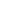 EDUCATIONThe Wharton School, University of PennsylvaniaPh.D. Marketing & Psychology				      			    		   August 2013 – May 2018M.S. Marketing								    		   August 2013 – May 2017Walter A. Haas School of Business, University of California, BerkeleyB.S. Business Administration 						                     		   August 2009 – May 2013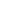 EXPERIENCEJP Morgan Chase       Vice President, User Experience Research 						             January 2023 – PresentMeta       Senior Quantitative UX Researcher, Facebook App					             July 2022 – November 2022Designed and conducted surveys to answer strategic questions, including about what makes recommended content worthwhile to users and how to grow recommendations beyond entertaining contentSpurred the creation of a new cross-functional workstream by identifying a unique opportunity for Facebook’s recommendation system, in the form of an unmet user needInfluenced product strategy and planning by presenting original syntheses of user pain points and opportunities for 3 different product teamsDeveloped and communicated a strong perspective on how Facebook could improve a top user pain point with its content recommendations, which the team then acted on and included in their official strategyCollaborated effectively with and became a trusted partner of product managers, data scientists, engineers, and other researchers across teamsMAXPRO Fitness: Fitness exercise equipment for home gyms and coaching mobile appUX Research Consultant				             			                            December 2021 – May 2022Designed and conducted in-depth interviews and a survey to improve mobile app customer experienceProposed growth opportunities (e.g., modifying “custom presets” feature; launching a web version of the app), improved understanding of customer value, and identified reasons for under-utilization of certain featuresPartnerbeat: Collaborative online work environment for front office teams that interfaces with CRM platforms			                           UX Research Consultant								           September 2021 – April 2022Conducted observational research on user sessions, identified growth opportunities for product features, and improved existing survey designs and marketing materialsProposed new features (e.g., filters for notes) and improvements to existing features that were implemented, influenced the redesign of core functionalities, and identified usability issues (e.g., too many clicks to achieve a goal)Stephen M. Ross School of Business, University of Michigan Assistant Professor of Marketing                    	            					                        July 2018 – June 2022Designed and conducted 200+ experiments about social media, consumer choice, and productivityAnalyzed datasets with 1+ million observations with measures of attention, attitudes, time, earnings, and purchase intentCommunication and public speakingTaught Marketing Management and Consumer Behavior to undergraduatesDelivered invited research seminars for audiences including economists, psychologists, and business academicsDelivered 20+ peer-reviewed conference presentations for academics and practitioners, and chaired 5 conference symposiaManagement and mentorshipCollaborated with other professors, Ph.D. students, and undergraduate students on research and consulting projectsFounded and ran the Ross Behavioral Science Lab for professors and students to get peer feedback on research projects SELECT RESEARCH SHOWING A PASSION FOR APPLIED RESEARCH ABOUT CONSUMER CHOICE AND PRODUCTIVITYSrna, S., Silverman, J., & Etkin, J. When Limits Backfire: The Ironic Effect of Setting Limits on Entertainment Consumption.30+ experiments show that users who have a time limit on playing games or browsing social media spend longer on that activity and evaluate their time spent more positively than those who do not have a limitSrna, S., Barasch, A., & Small, D. A. (2022). On the Value of modesty: How Signals of Status Undermine Cooperation. Journal of Personality and Social Psychology, 123(4), 676–692.25+ experiments (Prisoner’s Dilemma games, social media posts) show luxury consumption’s downside for cooperationSrna, S., Schrift, R. Y., & Zauberman, G. (2018), “The Illusion of Multitasking and Its Positive Effect on Performance,” Psychological Science, 29 (12), 1942-55. (Dissertation work)30+ experiments demonstrate that merely feeling like one is multitasking improves task engagementSchrift, R. Y., Parker, J. R., Zauberman G., & Srna, S. (2018). Multistage Decision Processes: The Impact of Attribute Order on How Consumers Mentally Represent Their Choice. Journal of Consumer Research, 44(6), 1307-24.13+ experiments show that changing the order of attribute choices in multistage decisions alters product selection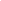 SKILLSSPSS (advanced), R (advanced), SAS (proficient), Qualtrics, Amazon Mechanical Turk, ProlificResearch design and execution: Field, lab, and survey experiments; eye-tracking; quantitative and qualitative methodsSkilled at advanced statistical analysis: Regression, mixed effects, diff-in-diff, logit, ANOVA, factor and power analysis, etc.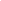 INTERESTSTraveling (Japan is next on my bucket list); running; wine (especially since I grew up in Sonoma County); my dog, Winston